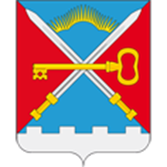 ПОСТАНОВЛЕНИЕАДМИНИСТРАЦИИ МУНИЦИПАЛЬНОГО ОБРАЗОВАНИЯСЕЛЬСКОЕ ПОСЕЛЕНИЕ АЛАКУРТТИ КАНДАЛАКШСКОГО МУНИЦИПАЛЬНОГО РАЙОНАОб утверждении Положения о порядке информирования населения об установке дорожного знака или нанесения разметки на автомобильных дорогах местного значения муниципального образования сельское поселение Алакуртти Кандалакшского муниципального районаВ соответствии с Федеральным законом от 06.10.2003 № 131-ФЗ «Об общих принципах организации местного самоуправления в Российской Федерации», Федеральным законом от 10.12.1995 № 196-ФЗ «О безопасности дорожного движения», постановляет:постановляет:1. Утвердить Положение о порядке информирования населения об установке дорожного знака или нанесения разметки на автомобильных дорогах местного значения муниципального образования сельское поселение Алакуртти Кандалакшского муниципального района.2. Настоящее постановление вступает в силу со дня официального опубликования.Глава администрации муниципального образованияЛ.М. ЗайцевУТВЕРЖДЕНОпостановлением администрациимуниципального образованиясельское поселение АлакурттиКандалакшского муниципального районаот 12.09.2022   № 148Положение о порядке информирования населения об установке дорожного знака или нанесения разметки на автомобильных дорогах местного значения муниципального образования сельское поселение Алакуртти Кандалакшского муниципального района1. Порядок информирования населения об установке дорожных знаков или нанесения разметки на автомобильных дорогах местного значения муниципального образования сельское поселение Алакуртти Кандалакшского муниципального района, запрещающих въезд всех транспортных средств в данном направлении, остановку или стоянку транспортных средств, либо обозначающих дорогу или проезжую часть с односторонним движением либо выезд на такую дорогу или проезжую часть, разработан в целях обеспечения безопасности дорожного движения на указанных дорогах на основании Федерального закона от 06.10.2003 № 131-ФЗ «Об общих принципах организации местного самоуправления в Российской Федерации», а также Федерального закона от 10.12.1995 № 196-ФЗ «О безопасности дорожного движения».2. Задачами настоящего Порядка являются: охрана жизни, здоровья и имущества граждан, участников дорожного движения, защита их прав и законных интересов, а также защита интересов общества путем предупреждения дорожно-транспортных происшествий, снижения тяжести их последствий на автомобильных дорогах местного значения в границах муниципального образования сельское поселение Алакуртти Кандалакшского муниципального района.3. Не позднее чем за двадцать дней до установки дорожных знаков (утверждены постановлением Правительства РФ от 23.10.1993 № 1090 «О Правилах дорожного движения») или нанесения разметки (выполняющей функции этих знаков), запрещающих въезд всех транспортных средств в данном направлении (знак 3.1), остановку или стоянку транспортных средств (знаки: 3.27, 3.28, 3.29, 3.30) либо обозначающих дорогу или проезжую часть с односторонним движением либо выезд на такую дорогу или проезжую часть (знаки: 5.5, 5.7.1, 5.7.2), граждане информируются о введении соответствующего запрета и (или) изменении схемы организации дорожного движения, а также о причинах принятия такого решения на автомобильных дорогах местного значения муниципального образования сельское поселение Алакуртти Кандалакшского муниципального района.4. Информирование осуществляется в установленные п. 3 настоящего Порядка сроки посредством:- размещения информации на официальном сайте муниципального образования сельское поселение Алакуртти Кандалакшского муниципального района в сети Интернет; - размещения информации на информационных стендах (табло) возле здания Администрации и непосредственно на дороге вблизи от места установки соответствующих дорожных знаков или нанесения разметки;- опубликования информации в бюллетене «Алакуртти – наша земля».5. В качестве дополнительных источников могут использоваться иные источники, способствующие информированию населения об установке дорожного знака или нанесения разметки.ПОЯСНИТЕЛЬНАЯ ЗАПИСКАк проекту постановления «Об утверждении Положения о порядке информирования населения об установке дорожного знака или нанесения разметки на автомобильных дорогах местного значения (наименование муниципального образования)»В соответствии со ст. ст. 14, 15 Федеральный закон от 06.10.2003 
№ 131-ФЗ «Об общих принципах организации местного самоуправления в Российской Федерации» к вопросам местного значения муниципального района и поселения дорожная деятельность в отношении автомобильных дорог местного значения.Согласно с ч. 3 ст. 21 Федерального закона от 10.12.1995 № 196-ФЗ «О безопасности дорожного движения» не позднее чем за двадцать дней до установки дорожного знака или нанесения разметки, запрещающих въезд всех транспортных средств в данном направлении, остановку или стоянку транспортных средств либо обозначающих дорогу или проезжую часть с односторонним движением либо выезд на такую дорогу или проезжую часть, граждане информируются о введении соответствующего запрета и (или) изменении схемы организации дорожного движения, а также о причинах принятия такого решения. Информирование может осуществляться посредством официального сайта федерального органа исполнительной власти, органа исполнительной власти субъекта Российской Федерации или органа местного самоуправления, в ведении которых находится соответствующая дорога, информационных табло (стендов), размещенных в общедоступных местах вблизи от места установки соответствующих дорожных знаков или нанесения разметки, а также иными способами, предусмотренными нормативными правовыми актами Российской Федерации, нормативными правовыми актами субъекта Российской Федерации, муниципальными нормативными правовыми актами.Учитывая изложенное, принятие указанного муниципального правового акта будет способствовать организации дорожного движения путем реализации обязанности, предусмотренной ч. 3 ст. 21 Федерального закона от 10.12.1995 № 196-ФЗ, предупреждению ДТП, соблюдению прав граждан в области дорожного движения.ФИНАНСОВО-ЭКОНОМИЧЕСКОЕ ОБОСНОВАНИЕк проекту постановления «Об утверждении Положения о порядке информирования населения об установке дорожного знака или нанесения разметки на автомобильных дорогах местного значения (наименование муниципального образования)»Принятие настоящего муниципального правового акта не потребует дополнительных расходов из местного бюджета.В случае отсутствия возможности у печатного издания (газеты), телевизионных СМИ на размещение информации без взимания платы, то информирование указанными способами может быть установлено в нормативном правовом акте в качестве дополнительного к информированию в сети «Интернет», размещения информации на информационных стендах.от12.09.2022№148